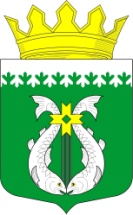 РОССИЙСКАЯ ФЕДЕРАЦИЯРЕСПУБЛИКА  КАРЕЛИЯАДМИНИСТРАЦИЯ СУОЯРВСКОГО МУНИЦИПАЛЬНОГО ОКРУГАП О С Т А Н О В Л Е Н И ЕПРОЕКТ                      		   			                                             № ___Об утверждении административного регламента администрации Суоярвского муниципального округа по предоставлению муниципальной услуги «Присоединение объекта дорожного сервиса к автомобильной дороге местного значения» на территории Суоярвского муниципального округа. В   соответствии  с  Федеральным законом от 06 октября 2003 года № 131-ФЗ «Об общих принципах организации местного самоуправления в Российской Федерации», с Федеральным законом от 27 июля 2010 года № 210-ФЗ "Об организации предоставления государственных и муниципальных услуг", с постановлением администрации муниципального образования «Суоярвский район» от 13.06.2012 г. № 425 «О порядке разработки и утверждения административных регламентов» 1.       Утвердить административный регламент администрации Суоярвского муниципального округа по предоставлению муниципальной услуги «Присоединение объекта дорожного сервиса к автомобильной дороге местного значения на территории Суоярвского муниципального округа» (прилагается).2.  Признать утратившим силу Постановление администрации муниципального образования «Суоярвский район» от 15.06.2021 № 453 Об утверждении административного регламента по предоставлению муниципальной услуги «Присоединение объекта дорожного сервиса к автомобильной дороге местного значения».3.  Признать утратившим силу Постановление администрации Поросозерского сельского поселения от 29.02.2016 г. № 21 «Об утверждении Административного регламента «Присоединение объектов дорожного сервиса к автомобильным дорогам общего пользования местного значения».4.    Разместить  настоящее Постановление на официальном сайте  Суоярвского муниципального округа в информационно-телекоммуникационной сети «Интернет».5.        Контроль за исполнением настоящего Постановления оставляю за собой.Глава АдминистрацииСуоярвского муниципального округа                                                         Р.В. Петров                                                                            Разослать: дело, отдел по развитию инфраструктуры и благоустройства, юридический отдел, Прокуратура Суоярвского района  